PREFEITURA MUNICIPAL DE CARATINGA/MG - Extrato de Resultado – Pregão Presencial Registro de Preço 070/2017, Objeto: Aquisição de mobiliários, utensílios e materiais diversos para atender as Escolas e Centros de Educação Infantil da Rede Municipal de Ensino. Vencedores com menor preço por item: ADILENE ANASTACIA FRANCISCO – ME: ITEM 37. Valor global final: R$ 7.500,00 (sete mil e quinhentos reais); CAMPOS E GOMES LTDA – ME: ITENS 02, 21, 22, 23, 26, 27, 28, 32, 41 e 44. Valor global final: R$ 111.033,00 (cento e onze mil e trinta e três reais); COMERCIAL SUL CULTURAL DE LIVROS LTDA – ME: ITENS 24, 30 e 36. Valor global final: R$ 3.710,00 (três mil e setecentos e dez reais); EDITORA SÃO PAULO LTDA – ME: ITENS 04, 06, 08, 10, 11, 25 e 29.  Valor global final: R$ 45.813,40 (quarenta e cinco mil e oitocentos e treze reais e quarenta centavos); ELETRO SANTOS LTDA – ME: ITENS 01, 05, 09, 12 e 13. Valor global final: R$ 13.602,00 (treze mil e seiscentos e dois reais); L & V VAREJO ATACADO E SERVIÇO LTDA – ME: ITEM 31. Valor global final: R$ 5.850,00 (cinco mil e oitocentos e cinquenta reais); MEDFEN MATERIAIS E EQUIPAMENTOS LTDA – ME: ITENS 03, 07, 14, 15, 16, 17, 18, 19, 20, 33, 34, 35, 43. Valor global final: R$ 86.642,50 (oitenta e seis mil e seiscentos e quarenta e dois reais e cinquenta centavos); SOLUÇÃO INDÚSTRIA E COMERCIO DE MOVEIS EIRELI – ME: ITENS 38, 40, 42 e 45. Valor global final: R$ 212.500,00 (duzentos e doze mil e quinhentos reais). Caratinga/MG, 01 de setembro de 2017. Bruno César Veríssimo Gomes – Pregoeiro.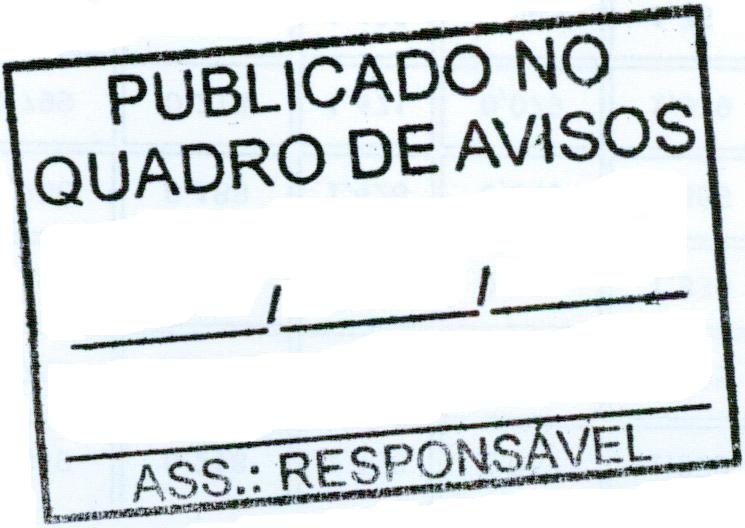 